Mazurin KirillExperience:Documents and further information:Rank: Chief officer 
Type of vessel :Chemikal/Oil tankerPosition applied for: Chief OfficerDate of birth: 29.01.1985 (age: 32)Citizenship: UkraineResidence permit in Ukraine: YesCountry of residence: UkraineCity of residence: KyivContact Tel. No: +38 (047) 232-88-67 / +38 (066) 289-79-71E-Mail: mkv2901@bigmir.netSkype: maxtot80U.S. visa: NoE.U. visa: NoUkrainian biometric international passport: Not specifiedDate available from: 30.01.2017English knowledge: GoodMinimum salary: 10000 $ per monthPositionFrom / ToVessel nameVessel typeDWTMEBHPFlagShipownerCrewingChief Officer03.04.2016-04.07.2016SW Cap Ferrat IOil Chemical Tanker40000MAN-B&W7875 kWtPanamaSW Cap Ferrat shipping LLCAkmar TransportChief Officer29.10.2015-17.02.2016Sun OceanOil Chemical Tanker10000MAN-B&W2970 kWtPanamaLissome Marine ServiceTrust serviceChief Officer19.04.2015-22.08.2015SAN PADRE PIOOil Chemical Tanker100002xMAN B&W,1720 kWt/1000 RSwitzerlandABC Maritime / SwitzerlandABC MaritimeChief Officer28.06.2014-02.12.2014SAN PADRE PIOOil Chemical Tanker100002xMAN B&W,1720 kWt/1000 RSwitzerlandABC Maritime / SwitzerlandABC MaritimeChief Officer16.12.2013-20.03.2014ZirconeChemical Tanker10000Wartsila 12V32BC4.080kw/750 rpmItalyFinbeta S.p.A (Italy)Finbeta S.p.A (Italy)Chief Officer02.02.2013-03.07.2013Vemaoil XXIIOil Product Tanker10000SSHI B&W 6L35MC4500BHPMaltaQueensway navigation Ltd / GreeceSeaway (Sevastopol)Chief Officer01.06.2012-02.11.2012Vemaoil XXIIOil Product Tanker10000SSHI B&W 6L35MC4500BHPMaltaQueensway navigation Ltd / GreeceSeaway (Sevastopol)Chief Officer27.07.2011-30.01.2012Vemaoil XXIIOil Product Tanker10000SSHI B&W 6L35MC4500BHPMaltaQueensway navigation Ltd / GreeceSeaway (Sevastopol)Chief Officer21.07.2010-01.03.2011Sea DwellerBunkering Vessel3500Hanshin LH36LA 2600HPx270rpm-CyprusAzolimnos Marine Company/GreeceStatus MarineChief Officer30.03.2009-30.11.2009AthenaChemical Tanker1788 gt6 NVD 5-48A-2U1030 kWtSt. VinsentOceanbulk shippingTrust service2nd Officer07.08.2008-17.12.2008MarvelOil Product Tanker2215 gtMAN-B&W 6s 26MC2188 kWtPanamaLASSI shipping (Greece)Trust service2nd Officer28.12.2007-28.05.2008AmazeChemical Tanker1788 gt6 NVD 5-48A-2U1030 kWtSt. VinsentNationwide shipping (Greece)Trust service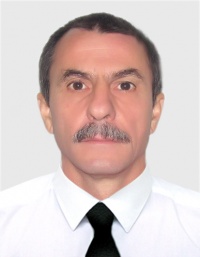 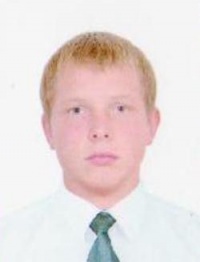 